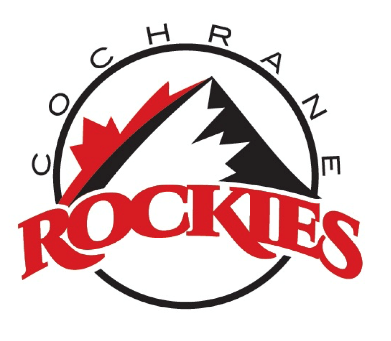 Coaches Medical Information FormANY CURRENT MEDICAL CONDITIONS:ANY ALLERGIES:ALBERTA HEALTH CARE NUMBER:ANY INFORMATION MANAGER/CAREGIVERS SHOULD BE AWARE OF: I AUTHORIZE RELEASE OF INFORMATION TO APPROPRIATE PEOPLE (COACHES, PHYSICIAN) AS DEEMED NECESSARY.COACHES SIGNATURE: